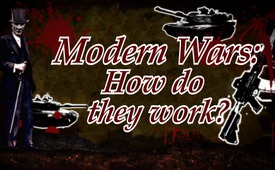 Modern wars: How do they work? (Version 2016)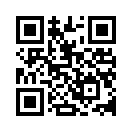 What is the difference between modern warfare and the wars of old, from ancient times all the way up to those at the turn of the last century? The goals barely differ: Then and now, it is all about upkeeping and furthering of own power, of territorial gains, about natural resources and the enslavement of the conquered nations.
Today, wars are prepared in advance by the media through negative and mostly groundless critique, followed up by infiltration and debilitation of the enemy nation by foreign influences....What is the difference between modern warfare and the wars of old, from ancient times all the way up to those at the turn of the last century? The goals barely differ: Then and now, it is all about upkeeping and furthering of own power, of territorial gains, about natural resources and the enslavement of the conquered nations.
Today, wars are prepared in advance by the media through negative and mostly groundless critique, followed up by infiltration and debilitation of the enemy nation by foreign influences.
They finally end up initiating and financing civil war in the enemy country.
The whole thing peaks in a so-called military &quot;liberation&quot; of the people by the actual aggressor. 
We have described the basic procedure in our short documentary &quot;Modern wars: How do they work?&quot;.from bb.Sources:-This may interest you as well:---Kla.TV – The other news ... free – independent – uncensored ...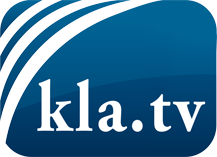 what the media should not keep silent about ...Little heard – by the people, for the people! ...regular News at www.kla.tv/enStay tuned – it’s worth it!Free subscription to our e-mail newsletter here: www.kla.tv/abo-enSecurity advice:Unfortunately countervoices are being censored and suppressed more and more. As long as we don't report according to the ideology and interests of the corporate media, we are constantly at risk, that pretexts will be found to shut down or harm Kla.TV.So join an internet-independent network today! Click here: www.kla.tv/vernetzung&lang=enLicence:    Creative Commons License with Attribution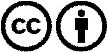 Spreading and reproducing is endorsed if Kla.TV if reference is made to source. No content may be presented out of context.
The use by state-funded institutions is prohibited without written permission from Kla.TV. Infraction will be legally prosecuted.